SAI KRISHNA 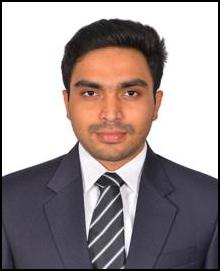 || saikrishna.380009@2freemail.com A passionate & an ambitious MBA Graduate with Mechanical Engineering back ground complemented with close to 4 years of work experience in Procurement & Technical Sales. Currently exploring opportunities to leverage supply chain expertise, requiring analytical and problem-solving skill sets.ACADEMIC QUALIFICATIONSP Jain School of Global Management	2017-PresentGlobal Master of Business Administration, Specializing in Global Logistics & Supply Chain Management || GMAT: 690 ||Industry project: Devising an E-commerce fulfillment strategy for DHL in APAC region considering Singapore as a hubResearch Project: Adoption of Technology & Digitization in procurement domain of supply chain & factors affecting itGlobal E-Commerce & Supply Chain Workshop by HESOL consultancy: Learnt Fulfillment, Inventory management & Material handling strategies for RetailData Science Workshop: Learnt Tableau, Rapid Miner & Advanced Excel. Enhanced data modelling and data visualization skillsStudent Recruitment Coordinator: Managed campus recruitment events with corporatesPROFESSIONAL EXPERIENCEUSD 200,000 (~10%) reduction in inventory holding costs through excel based fine grained forecasting framework by revamping procurement operations from Campaign based planning model to Just-In-Time modelAchieved ~15% reduction in moving average prices by supplier consolidation & contract negotiation across Deccan sitesManaged vendor relations, including establishing organization-aligned KPIs, timelines, and budget adherenceHandled 550 import line items from capacity planning & scheduling to end user allocation and reduced inventory ageing by 15%Asst. Procurement Manager (Projects)	Aug’ 15 - Dec’16Streamlined Purchase Requisition process by implementing workflows in SAP, resulting in 15% reduction in lead timesImproved efficiency of project procurement work across Deccan by introducing Unified Engineering Material Specification modelDeveloped Excel models to perform cost benefit analysis for multi-modal logistics for procurement of raw materialsFacilitated & managed outsourcing of civil & installation works to JSIW Infra, resulting in reduction of CAPEX by 30% & project timeline by 4 months for CAIRN Energy’s USD 2M projectCoordinated with cross-functional teams & researched client needs to plan & submit a competitive USD 3M bid to win company’s first multimillion dollar contract in India from CAIRN energy for its Bhagyam block in GujaratTechnical Sales Engineer	Jun’13-May’14Diversified market by Identifying untapped chemical industry sectorIncreased enquiries by two-folds by initiating a bi-monthly newsletter to educate our prospectsADDITIONAL INFORMATIONProfessional RecognitionsAward for Excellence in Cost Management for 2016 in Deccan’s Annual SummitCertified Blue Ocean Strategy PractitionerExperience Innovation & Design Thinking Workshop based on IDEO’s DESIGN THINKING approachExtracurricular engagementsCommittee head of WELLNESDAYS, an on-campus yoga club at SP Jain School of Global ManagementState level Kabaddi player, won Bronze in 100M sprint at MBA Olympics, & won Gold in Shot Put at intra college sports meetAn active volunteer of Art of Living organization, & L V Prasad Eye Institute.SRM University2009-2013Bachelor of Technology, Specializing in Mechanical Engineering || CGPA: 8.14/10 ||Deccan Fine Chemicals (India) Pvt. LtdDeccan Fine Chemicals (India) Pvt. LtdHyderabad, IndiaProcurement Manager (Projects)Procurement Manager (Projects)Jan’2016 - Apr’2017India Composite Pipes Industry Pvt. LtdIndia Composite Pipes Industry Pvt. LtdNew Delhi, IndiaSenior Technical Sales EngineerJun’14-Jul’15